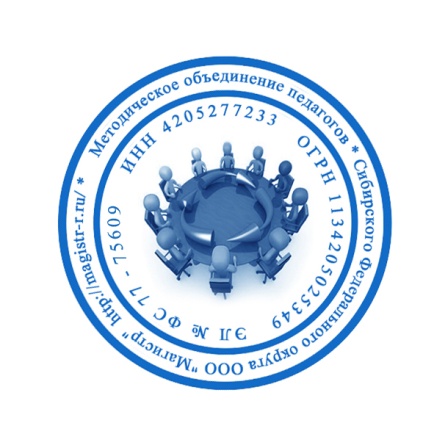 СМИ «Магистр»Серия ЭЛ № ФС 77 – 75609 от 19.04.2019г.(РОСКОМНАДЗОР, г. Москва)Председатель оргкомитета: Ирина Фёдоровна К.Тлф. 8-923-606-29-50Е-mail: metodmagistr@mail.ruОфициальный сайт: http://magistr-r.ru/Приказ №015 от 15.01.2020г.О назначении участников конкурса «Лучший конспект занятия в ДОО»Уважаемые участники, если по каким – либо причинам вы не получили электронные свидетельства в установленный срок до 25.01.2020г. или почтовое извещение в период до 25.02.2020г., просьба обратиться для выяснения обстоятельств, отправки почтового номера, копий свидетельств и т.д. на эл. адрес: metodmagistr@mail.ru№Населенный пункт, область, город.УчастникСтепень/ результат1ТомскСтержанова Е.Ю.; Гринь Н.В.32ТомскАхметшина Н.В.; Растрыгина Ю.И.33ТомскТесленко Е.Н.;Ильина Е.И.34.п. ЖелезнодорожныйЗарубина Светлана Владимировна35г. ТомскУмарова Юлия Владимировна3